Уважаемые студенты!Кафедры иностранных языков для технических специальностей и делового иностранного языка Сибирского государственного аэрокосмического университета имени академика М. Ф. Решетнева проводят Интернет-олимпиаду по профессионально-ориентированному переводу для студентов нелингвистических специальностей с 07.12.2015 по 15.12.2015. В рамках мероприятия предлагаем вам попробовать себя в искусстве перевода, как необходимого навыка в любой профессии.Языки олимпиады: английский, немецкий.Цели олимпиады:- повышение интереса к изучению иностранных языков- выявление талантливых молодых людей, желающих проявить свои знания, умения и навыки в сфере профессионально-ориентированного перевода.   Олимпиада проводится в форме дистанционного конкурса по заданиям, разработанным методической комиссией, утвержденным председателем Оргкомитета.Официальным сайтом Олимпиады является http://laprocom.sibsau.ru/ (информационное обеспечение); размещение заданий (теста и текстов для перевода) - dl.sibsau.ruОлимпиада проводится в 2 дистанционных тура: 1 тур: отборочный тест (60 вопросов с вариантами ответов). 2 тур: перевод текста по профессионально-ориентированной тематике.Для прохождения первого тура Олимпиады всем студентам необходимо зарегистрироваться  (с 23 ноября по 5 декабря (включительно)). Для этого на сайте http://laprocom.sibsau.ru в меню Олимпиады выбрать опцию  «Регистрация».Студентам СибГАУ:- заполнить и отправить заявку участника на электронный адрес  shihaleva@list.ru- пройти по ссылке на сервер дистанционного обучения СибГАУ  http://dl.sibsau.ru;-  выбрать в опции меню «Курсы» - «Дополнительные образовательные программы» - «Интернет-олимпиада по профессионально-ориентированному переводу». Для всех студентов СибГАУ на новом сервере дистанционного обучения уже сформирована учетная запись. Для того, чтобы студент смог зайти под своим именем, в поле «Логин» ему необходимо ввести номер своей зачетной книжки. Временным паролем студента является номер его паспорта (без серии). После первого входа система потребует сменить пароль, а так же ввести адрес действующей электронной почты.Студентам других учебных заведений:- заполнить и отправить заявку участника на электронный адрес  shihaleva@list.ruВ течение двух дней на указанный в заявке адрес электронной почты будут высланы логин и пароль  для входа на сервер дистанционного обучения СибГАУ;- пройти по ссылке на сервер дистанционного обучения СибГАУ  http://dl.sibsau.ru;-  выбрать в опции меню «Курсы» - «Дополнительные образовательные программы» - «Интернет-олимпиада по профессионально-ориентированному переводу». 7 декабря 2015 г. выбрать тест на http://dl.sibsau.ru/course/view.php?id=399  и выполнить задания олимпиады в установленный срок он-лайн сессии:Время открытия онлайн сессии с 21.00 до 22.00 (по Красноярску), с 17.00 до 18.00 (по Москве) Студенты, набравшие не менее 40 баллов, проходят во второй тур.Списки участников, прошедших во второй тур Олимпиады, будут опубликованы 9 декабря до 15.00 (по Красноярску) / 11.00 (по Москве) на официальном сайте Олимпиады.Второй тур Олимпиады проводится в специально отведенный для каждой секции день (секция выбирается в соответствии с направлением подготовки):Для школьников и учащихся колледжей рекомендуем выбирать для перевода тексты секций: экономика, реклама и связи с общественностью, управление инновациями и менеджмент высоких технологий, а также немецкий языкВремя открытия текстов для перевода с 21.00 до 22.00 (по Красноярску), с 17.00 до 18.00 (по Москве) После завершения выполнения заданий второго тура (перевода текста), работы для проверки высылаются на указанные электронные адреса не позднее 22.30 (по Красноярску) / 18.30 (по Москве).Размещение информации о победителях на официальной странице Олимпиады http://laprocom.sibsau.ru осуществляется в срок до 15 декабря 2015 г.Более подробная информация о процедуре регистрации и прохожденииИнтернет-олимпиады будет размещена на официальном сайте олимпиады(http://laprocom.sibsau.ru ). Приглашаем студентов-Инженерных направлений -Гуманитарных и экономических направленийПобедителей ждут почетные грамоты.ы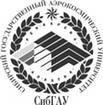 ы«Сибирский государственныйаэрокосмический университетимени академика М. Ф. Решетнева»(СибГАУ)Гуманитарный факультетКафедра  иностранного языкадля технических специальностейКафедра  делового иностранного языка660014, г. Красноярск,просп. им. газеты «Красноярский рабочий», 31Тел.: (391) 291-92-08 (ТИЯ)Факс: (391) 264-47-09 (ДИЯ)Официальный сайт олимпиады: http://laprocom.sibsau.ru/Интернет-олимпиада по профессионально-ориентированному переводуOnline translation competitionКрасноярск, СибГАУ им. М.Ф. Решетнева,7- 15 декабря 2015 годаДатаСекцииСекции10 декабря1) Космическая техника;1) Космическая техника;okiamhere@mail.ru10 декабря2) Криогенная техника, технология машиностроения;2) Криогенная техника, технология машиностроения;kurenkova73@mail.ru10 декабря3) Информационные технологии и математика;3) Информационные технологии и математика;ai_kuklina@mail.ru10 декабря4) Экономика.4) Экономика.astaelena62@yandex.ru11 декабря1) Реклама и связи с общественностью;1) Реклама и связи с общественностью;shumna@inbox.ru11 декабря2) Международный бизнес;2) Международный бизнес;oisuslova@rambler.ru11 декабря3) Управление инновациями, менеджмент высоких технологий;3) Управление инновациями, менеджмент высоких технологий;mvsavelyeva10@yandex.ru11 декабря4) Немецкий языкГуманитарные и экономические специальностиkiryukhina_nata@mail.ru11 декабря4) Немецкий языкТехнические специальностиpodporina-nm@mail.ru12 декабря1) Авиация;1) Авиация;aeshina@mail.ru12 декабря2) Таможенное дело;2) Таможенное дело;katya.dorogaykina@yandex.ru12 декабря3) Физика и геодезия;3) Физика и геодезия;efimova.antonina2012@yandex.ru12 декабря4) Стандартизация и метрология;4) Стандартизация и метрология;johnyreb@mail.ru